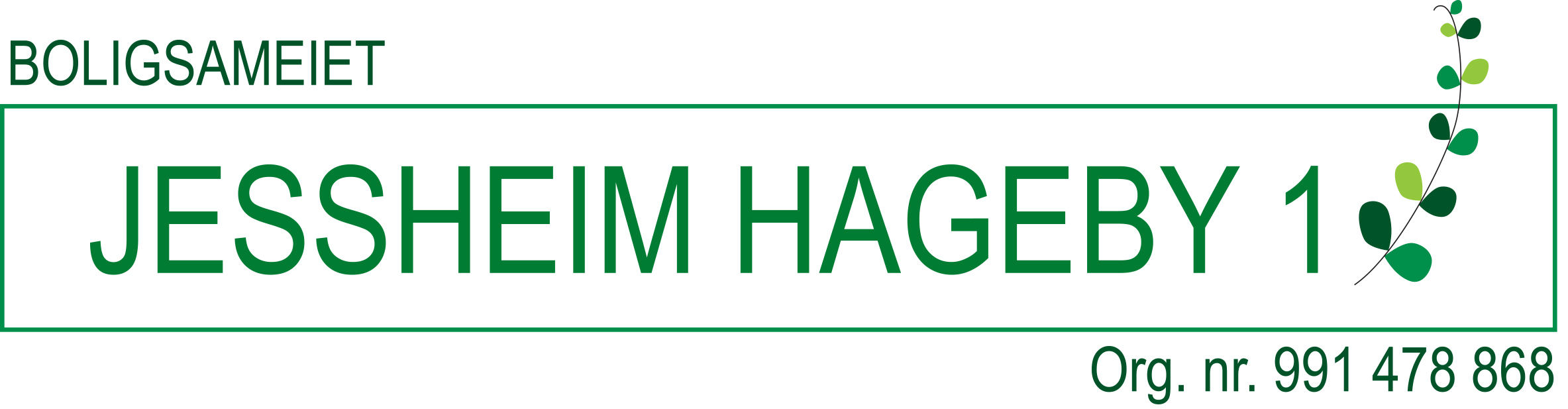 Registreringsskjema ved salg og utleie1) Bekreftelse fra seksjonseier om at leietager er informert om og har akseptert sameiets vedtekter, husordensregler og retningslinjer.Skjemaet sendes med E-post til:Styret: 	styret@jessheimhageby1.noForretningsfører: 	wrangell@enqvist.noSeksjonseierNavn:Seksjonsnummer:Adresse i Jessheim Hageby 1:Telefon:E-postadresse:Boligadresse, hvis annen enn over:Salg – Ny eierNavn:Telefon:E-postadresse:Dato for overtagelse:Utleie – LeietagerNavn:Telefon:E-postadresse:Dato for utleie:Bekreftelse fra seksjonseier 1):JA / NEI (stryk det som ikke passer)